....Ministerio de la ProducciónSIFISASistema Fitosanitario SantafesinoLey 11.273, Decreto Reglamentario 552/97 y Normativa complementaria.PROGRAMA DE CAPACITACIÓN GRATUITO Y OBLIGATORIOCRONOGRAMA de JORNADAS de CAPACITACION para OPERARIOS de EQUIPOS de APLICACIÓN TERRESTRESSe entregarán certificados de asistencia. 
Requisito para la inscripción anual en Registro de Operarios habilitados.Sitio web SIFISA: www.produccion.santafe.qov.ar/sifisaSitio web SIFISA: www.produccion.santafe.qov.ar/sifisaConsultas e inscripción: capacitacionsifisa@santafe.gov.arConsultas e inscripción: capacitacionsifisa@santafe.gov.arDisposición N°2/2014 de la Secretaría del Sistema Agropecuario, Agroalimentos y Biocombustibles del Ministerio de la Producción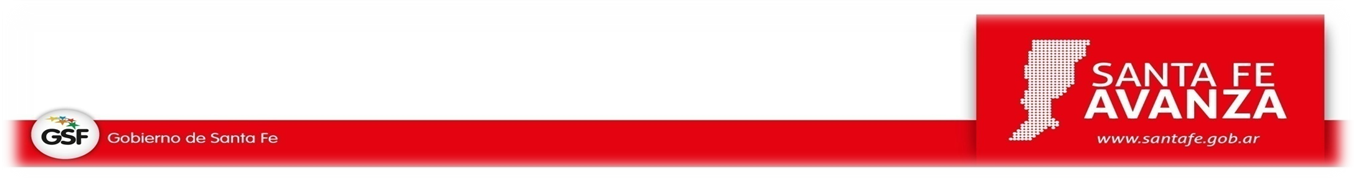 